Платные услугивсе сотрудникиТелефоны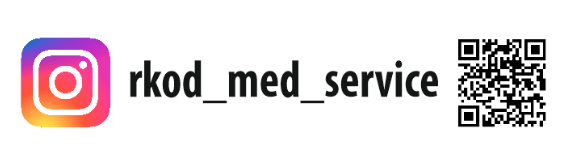 В Республиканском клиническом онкологическом диспансере можно получить весь спектр медицинской помощи – консультативной, диагностической и стационарной, вне зависимости от места проживания, наличия полиса ОМС и направления врача – на платной основе. С этой целью создано и успешно работает специализированное отделение онкологического диспансера – Сервисный центр.Основная задача Сервисного центра – предоставление медицинских услуг самого высокого качества по доступным ценам. Мы постоянно совершенствуем свою работу, внедряя новые технологии и повышая уровень квалификации специалистов, чтобы Вы спокойно могли доверить нам самое ценное – свое здоровье!Сервисный центр предоставляет услуги по следующим направлениям:В Сервисном центре вы можете пройти КОМПЛЕКСНОЕ ПРОФИЛАКТИЧЕСКОЕ ОБСЛЕДОВАНИЕ для оценки состояния своего здоровья, профилактики и максимально раннего выявления онкологических заболеваний.Программы обследования представляют собой набор диагностических услуг, включающий цитологические, иммунологические, ультразвуковые, рентгенологические, эндоскопические исследования как для женщин, так и для мужчин. Стоимость и время прохождения обследования зависят от выбранной программы.На базе Сервисного центра функционирует ОТДЕЛЕНИЕ СЕСТРИНСКОГО УХОДА.Основная задача отделения – обеспечить круглосуточный профессиональный уход, медицинскую помощь и заботу всем нуждающимся: лежачим и малоподвижным больным, а также пожилым людям с различными хроническими заболеваниями.Платные медицинские услуги предоставляются на основании действующей лицензии № ЛО-21-01-001929 от 20 сентября 2019 года, выданной Минздравом Чувашии, Постановления Правительства РФ от 04.10.12 №1006 “Об утверждении правил предоставления медицинскими организациями платных медицинских услуг”.Услуги оказываются на основе договоров, регламентирующих условия и сроки их предоставления, порядок расчетов, права, обязанности и ответственность сторон. Выдается кассовый чек и оформляется акт выполненных работ. Данные документы могут быть использованы плательщиком для оформления компенсации в налоговых органах.Врачи, оказывающие платные медицинские услугиПостановление Правительства РФ от 04 октября 2012 года № 1006 «Об утверждении Правил предоставления медицинскими организациями платных медицинских услуг»Положение о порядке и условиях предоставления платных медицинских услугПрейскурант услугПрейскурант на немедицинские услугиПрейскурант для иностранных гражданПоложение о системе скидок и льгот при оказании платных медицинских услугОбращаем внимание, что работа Сервисного центра не уменьшает доступность медицинской помощи всем нуждающимся в соответствии с территориальной программой государственных гарантий.Телефон администраторов(8352) 62-02-88, 21-64-03Заведующий сервисным центром - Петров Сергей Юрьевич(8352)55-06-31консультации специалистовультразвуковые исследованиярентгенологические исследованиякт и мртмаммография и другие рентгенологические исследованиярадионуклидные исследованияклинико-диагностические исследованияцитологические исследованияпатологоанатомические исследованияфункциональная диагностикаэндоскопические исследованияреабилитациярадиотерапияфотодинамическая терапияамбулаторная хирургияпрочие медицинские услугианестезияурологияоперации на органах мочеполовой системымаммологияоперации на молочной железегинекологияоперации на женских половых органахэстетическая гинекологияоперации на органах грудной клеткиоперации на органах брюшной полостиоперации при опухолях головы, шеиоказание медицинской помощи в условиях круглосуточного стационара